This is a sample .docx document. Use it to test the Paste from Word plugin in CKEditor 4.Preserving original formattingCKEditor 4 is famous for its best-in-class support for pasting from external applications such as Google Docs, Microsoft Word and Excel.What is extremely important, though, is that CKEditor 4 lets you preserve the author's intentions by retaining the original structure and formatting, and adjusting it to the styles you are using in your WYSIWYG editor.Item OneItem TwoItem ThreeItem Four: A line with some extra text that moves to the next line.
Let’s see if the list gets displayed properly!Item Five in color and Arial fontItem Six in a larger font½12This (Georgia)Is (Arial)AMultiLevelOrderedListThisIsAMultiLevelUnorderedListCell 1,2LeftRightCenterComic Sans…RAINBOW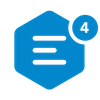 